3GPP TSG RAN WG1 Meeting #98	R1-xxxxxxxPrague, CZ, 26th – 30th August, 2019Agenda item:		x.x.x.xSource:	Nokia, Nokia Shanghai BellTitle:	Parametrization of the 5 different sub-scenariosDocument for:		Discussion and DecisionIntroductionA new radio propagation model for indoor industrial scenarios is being investigated as part of the Rel-16 SI to support studies on URLLC/IIOT enhancements [1]. After the RAN1#97 meeting, a new round of discussions on channel model and calibration [97-NR-10] was carried out via the 3GPP_TSG_RAN_WG1 email reflector. One of the open points for debate in such discussion is the parametrization of the 5 different sub-scenarios in terms of size, clutter height and size, density, etc. This document builds on the observations given in [2] and proposes a parametrization for the different sub-scenarios. Sub-scenario parametrizationProposal: use the parametrization given in the below table for the 5 sub-scenarios in the model. ConclusionThis contribution has provided a tentative reference parametrization for the 5 different sub-scenarios being considered in the industrial channel model.ReferencesRP-182138, “SID on Channel Modelling for Indoor Industrial Scenarios”, Ericsson, RAN#81, Gold Coast, Australia, Sep 10–13, 2018. R1-1904823, “Classification of indoor industrial scenarios”, Nokia, Nokia Shanghai Bell, RAN1#96bis, Xi’an, China, Apr 8-12, 2019.Table 7.2-4: Evaluation parameters for Indoor IndustrialIndoor IndustrialIndoor IndustrialIndoor IndustrialIndoor IndustrialIndoor IndustrialParametersParametersSub-scenario 1Sub-scenario 2Sub-scenario 3Sub-scenario 4Sub-scenario 5LayoutRoom sizeRectangular: [20-160000]  m2  Rectangular: [20-160000]  m2  Rectangular: [20-160000]  m2  Rectangular: [20-160000]  m2  Rectangular: [20-160000]  m2  LayoutCeiling height[5-25] m[5-15] m[5-25] m[5-15] m[3-25] mClutter height< Ceiling height, [0-10] m < Ceiling height, [0-10] m < Ceiling height, [0-10] m < Ceiling height, [0-10] m < Ceiling height, [0-10] m External wall and ceiling typeConcrete or metal walls and ceiling with metal-coated windowsConcrete or metal walls and ceiling with metal-coated windowsConcrete or metal walls and ceiling with metal-coated windowsConcrete or metal walls and ceiling with metal-coated windowsConcrete or metal walls and ceiling with metal-coated windowsClutter typeClutter typeBig machineries composed of regular metallic surfaces. For example: several mixed production areas with open spaces and storage/commissioning areasSmall to medium metallic machinery and objects with irregular structure. For example: assembly and production  lines surrounded by mixed small-sized machineries.Big machineries composed of regular metallic surfaces. For example: several mixed production areas with open spaces and storage/commissioning areasSmall to medium metallic machinery and objects with irregular structure. For example: assembly and production  lines surrounded by mixed small-sized machineries.-Clutter density and distributionClutter density and distributionLow clutter density(<35%)High clutter density(≥35%)Low clutter density(<35%)High clutter density(≥35%)-BS antenna height 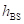 BS antenna height Clutter-embeddedClutter-embeddedAbove clutterAbove clutterAbove clutterUT locationLOS/NLOSLOS and NLOSLOS and NLOSLOS and NLOSLOS and NLOS100% LOSUT locationHeight 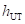 Clutter-embeddedClutter-embeddedClutter-embeddedClutter-embeddedAbove clutter